РАБОЧАЯ    ПРОГРАММАПО   КУРСУ ОДНКНР2019 – 2020  учебный годКласс: 6Преподаватель:  М.Д.ШулятьеваНедельная нагрузка: 1 часКоличество часов в год: 34Планирование составлено на основе: программы  декана педагогического факультета  РИНО ПГНИУ Н.П.ГорбацевичУчебник: Е. Е.Г.Ефимик, А.И.Шепель, Л.Г.Переведенцева, С.Л.Есюнин, В.В.Жук, С.А.Овеснов, Н.Н. Паньков, А.Б. Крашенинников, Г.Ш. Фарзалиева.  «Мой Пермский край. Мир живой природы». Екатеринбург. «Уральский рабочий», 2016г.ПОЯСНИТЕЛЬНАЯ ЗАПИСКАДанный курс имеет основной целью пробудить интерес к родному краю, желание беречь общий дом и заботиться о нём. Раскрывает многие стороны жизни человека и Природы в Пермском крае, является дополнительным источником материала о природе, объектах животного и растительного мира, занесённых в Красную книгу Пермского края. Знать свой край, любить и беречь – это нормальное ощущение комфорта и спокойствия, без которого наша жизнь превращается в выживание.Необходимость изучения предмета в том, что Прикамье – это территория близкая и доступная нам уже с детства, потому уже сейчас нужно узнать и понять детям, как прекрасен и неповторим наш общий дом, как необходимы ему наши внимание и забота. Предполагается при изучении курса работа с разными источниками информации, усиление практической направленности материала, нацеленность школьников на овладение знаниями, навыками, опытом деятельности и эмоционально-ценностных отношений, необходимых в повседневной жизни человека.Цели курса:В результате изучения курса учащиеся 6-х классов должны получить знания об основных экосистемах, видовом разнообразии, о заповедных местах родного края,Школьники должны научиться общим принципам постановки и решения познавательных проблем, методам работы с биологическими источниками, выявлению причин и следствий, умению строить гипотезы и приводить доказательства, объяснению фактов, составлению различных суждений, использованию внешкольных источников информации (книги, музеи, видео, библиотеки, средства массовой информации, ресурсы Интернет и др.)Учащиеся приобретают интерес к природе родного края, учатся понимать необходимость бережного отношения к живой природе, вырабатывают собственное отношение к животному и растительному миру края.Данный курс стимулирует процесс гуманизации личности подростка, что приводит к формированию качеств, которые хотело бы видеть общество у выпускника и которые помогли бы ему жить в современном мире, уметь видеть и решать проблемы, анализировать конкретные ситуации, уметь выбирать линию поведения.В процессе изучения курса «Мой Пермский край» учащиеся должны овладеть умениями:- находить место своего района, своей местности на карте области и России;- вести наблюдение, поиск и сбор, описание растений, животных и грибов своей местности;- использовать элементы исследовательской деятельности по изучению родного края;- определять географическое положение территории и биотопа, давать оценку географическому положению, находить их на карте;- описывать строение грибов, растений и животных;- выявлять и описывать редкие виды растений и животных своей местности и района;- работать с различными источниками по биологии области;- составлять сообщения о грибах, растениях и животных  Пермского края.Задачи курса:Образовательные задачи:• ознакомление с природой малой родины;• сбор материала о грибах, растениях и животных Урала;• овладение навыками исследовательской работы;Воспитательные задачи:• развитие гражданских качеств, патриотического отношения к России и своему краю;• воспитание у учащихся бережного отношения к природе родного края, понимания ценности и значимости каждогоживого существа;Развивающие задачи:• развитие познавательного интереса, интеллектуальных и творческих способностей;• стимулирование стремления знать как можно больше о живой природе родного края, интереса учащихся к краеведению.Программа предусматривает теоретические и практические занятия:- теоретические (беседы, лекции, доклады, самостоятельная работа).- практические (экскурсии,  практикумы в библиотеке,  работа с компьютером).По окончании изучения курса учащиеся должны:ЗНАТЬ:- природу Прикамья;– заповедные места.УМЕТЬ:- вести исследовательскую работу;– писать рефераты и делать сообщения;– составлять кроссворды, экологические плакаты;– составлять презентации.ОСОБЕННОСТИ КУРСАПрограмма рассчитана на один год обучения из расчёта 1 час в неделю.Всего: 34 часа.Программа предусматривает проведение внеклассных занятий, работы детей в группах, парах, индивидуальная работа. Занятия проводятся 1 раз в неделю в учебном кабинете, в живой природе, библиотеках и т. д. Проектная деятельность предусматривает поиск необходимой недостающей информации в энциклопедиях, справочниках, книгах, на электронных носителях, в Интернете и т.д. Форма и режим занятий:• групповая работа;• экскурсии;• беседы, викторины;• коллективные творческие дела;• экскурсии, поездки, походы.Классические источники информации—энциклопедии и другие книги, в том числе из школьной библиотеки. Кроме того, это видеокассеты, энциклопедии и другие материалы на компакт-дисках,  экскурсии.Возможные экскурсии —это экскурсии в живую природу (лес, луг, поле).Кроме того, взрослые могут помочь детям получить информацию из Интернета.Творческими работами могут быть, например: рисунок, буклет, поделка, рассказ, газета, электронная презентация и т.д.В процессе прохождения курса формируются умения и навыки самостоятельной исследовательской деятельности; умения оформлять доклад, исследовательскую работу.Межпредметные связи:с уроками русского: запись отдельных выражений, предложений, абзацев из текстов изучаемых произведений;с уроками литературного чтения: умение находить главное и значимое в тексте, выделять главную мысль, умение составлять план прочитанного.с уроками географии: определять стороны горизонта, ориентироваться на местности.ФОРМЫ КОНТРОЛЯВ процессе изучения факультатива учащимся предлагаются разноуровневые задания:- репродуктивные (Какие виды растений встречаются в сосняке? Как они выглядят? Какие условия среды для них характерны?);- творческие (Нарисуй… Объясни… );- поисковые (Отыщи в книгах и справочниках значения слов «эндемики», «мимикрия», «фитофаги».)Основными формами контроля являются:- монологический устный ответ; - письменный ответ; - тест; - творческое задание.Контроль знаний происходит непосредственно на уроке в процессе знакомства с новой темой, а также в процессе самостоятельной работы ученика дома и последующей проверки этой работы учителем.СОДЕРЖАНИЕ КУРСАРаспределение учебных часов по разделам:Раздел 1. Горные районы Прикамья – 3 часаРаздел призван подвести учащихся к пониманию особенностей горных территорий, смене высотной поясности и соответственно  к смене природных сообществ. Знакомство с растительным и животным миром  Уральского хребта. Знакомство с государственными природными заповедниками «Вишерский» и «Басеги».Опорные понятия и термины: высотная поясность, субальпийские луга, кустарнички, лишайники, макромицеты.Экскурсия 1. В горах. Какие горы расположены в Пермском крае. Как происходит смена высотной поясности и биотопов. Какие растения, грибы и животные встречаются в горных ландшафтах. Животный и растительный мир заповедников «Вишерский» и «Басеги».Раздел 2. Болота Прикамья–3 часаДанный раздел знакомит учащихся с типами болот, с растительным и животным миром болот, с особенностями болот.Основные понятия и термины: флора, фауна, околоцветник.Экскурсия  2. На болотеОпределение типа болот, болотные растения, животные, обитающие в болотах. Растения болот, занесённые в Красную книгу Пермского края.Раздел 3. Леса Прикамья  - 9 часовЦель изучения раздела – сформировать у учащихся представление об хвойных и лиственных лесах. Познакомить с флорой и фауной хвойного и лиственного леса. Сравнить экологические особенности и видовой состав соснового и елового леса.Основные понятия и термины: спорангии, микоризные грибы, грибы-дереворазрушители, симбиоз, подлесок, самоопыление, фитофаги, сапрофаги, вольва, эфемероиды.Экскурсия  3. В сосновом лесуЭкологические особенности сосняка. Растения, грибы, животные, обитающие в сосновом лесу.Экскурсия  4.  В темнохвойном лесуВидовой состав темнохвойного леса, грибы темнохвойного леса, животный мира. Видовое разнообразие млекопитающих.Экскурсия  5. В лиственном лесуПонятие о лиственном лесе. Растения и грибы лиственных лесов. Фауна лиственного леса.Раздел 4. Вырубки – 3 часаЗадача раздела – формирование у учащихся представления о вырубках. Что это такое и как образовались вырубки. Какие растения, грибы и животные приспособились к жизни в этом биотопе. Экологические особенности вырубок.Опорные понятия и термины: мицелий, микромицетыЭкскурсия  6. На вырубкахЭкологические особенности вырубок. Кто на вырубках растет. Грибы. Кто на вырубках живет.Раздел 5. Луга Прикамья – 3 часаДанный раздел знакомит обучающихся с экологическими особенностями луга. Даёт представление о пойменных и материковых равнинные лугах. Поражает разнообразием флоры лугов, а также знакомит с грибами и животными, обитающими на лугу.Опорные понятия и термины: мимикрия, растения-паразиты.Экскурсия 7. На лугуВозникновение и виды лугов. Растительный мир лугов, грибы и животные луга. Лекарственные растения луга.Раздел 6. Лесостепи Прикамья – 3 часаРаздел дает представление об уникальном явлении Прикамья – Кунгурская лесостепь.Географическое положение лесостепи. Растительный мир, растения, занесенные в Красную книгу Пермского края. Грибы и их значение. Животный мир лесостепи, животные, занесенные в Красную книгу Пермского края.Опорные понятия и термины: надкрылья Экскурсия 8. В лесостепиГеографическое положение Кунгурской лесостепи. Растительный мир лесостепи. Грибы. Животные лесостепи. Животные и растения. Занесенные в Красную книгу Пермского края. Раздел 7. Водоемы Прикамья–3 часаДанный раздел знакомит с самыми крупными реками Пермского края, озерами, прудами, водохранилищами, старицами Прикамья. Дает представление об экологических особенностях водных растений, знакомит с видовым разнообразием растений.  Описаны особенности беспозвоночных и позвоночных животных, обитающих  в водной среде. Знакомит с многообразием животного мира водоемов. Опорные понятия и термины: моллюски, или мягкотелые, нерест, гельминтыЭкскурсия 9. На реках и озерахВодоемы Пермского края. Растительный мир водоемов. Беспозвоночные и позвоночные животные, обитающие в водной среде. Раздел 8. Организмы, городских и сельских ландшафтов -3 часаМатериал этого раздела призван познакомить учащихся с растениями и животными, которые нас окружают в городе и в селе. Знакомит с экологическими особенностями городской среды и декоративными растениями. Показывает значимость сорных растений в сельской местности и разнообразие грибов в сельских ландшафтах. Описывает определенные условия для различных видов позвоночных животных. Опорные понятия и термины: синантропные организмыЭкскурсия 10.  В городе и селеУсловия городской  и сельской среды для растений, грибов, животных. Растения, обитающие городских и сельских ландшафтах. Грибы, обитающие в городе и селе. Животные, обитающие в «каменных джунглях».Проект «Моя экскурсия» - 2 часЭкскурсия в живую природуИтоговый урок – 1 часЭтот урок позволяет обобщить и систематизировать знания за курс «Мой Пермский край. Мир живой природы».ТЕМАТИЧЕСКОЕ ПЛАНИРОВАНИЕУЧЕБНО-МЕТОДИЧЕСКОЕ ОБЕСПЕЧЕНИЕЕ.Г.Ефимик, А.И.Шепель, Л.Г.Переведенцева, С.Л.Есюнин, В.В.Жук, С.А.Овеснов, Н.Н. Паньков, А.Б. Крашенинников, Г.Ш. Фарзалиева.  «Мой Пермский край. Мир живой природы». Екатеринбург. «Уральский рабочий», 2016г.Материально-техническое обеспечение:Карточки с заданиями для контроля знаний.Компьютер.Проектор.Экран.ЛИТЕРАТУРА ДЛЯ УЧАЩИХСЯ Е.Г. Ефимик, А.И. Шепель  «Мой Пермский край: мир живой природы».  Екатеринбург ОАО «ИПП «Уральский рабочий», 2016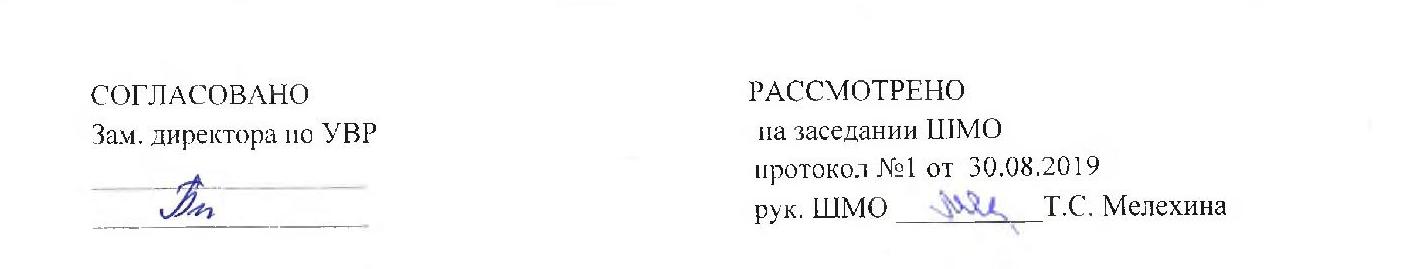 №Название разделаКоличество часов№,Тема урокаПланируемые результатыПланируемые результатыПланируемые результатыДом.ЗаданиеПланир. Дата урока/факт.№Название разделаКоличество часов№,Тема урокаЛичностныеМетапредметныеПредметныеДом.ЗаданиеПланир. Дата урока/факт.1Экскурсия 1. Горные районы Прикамья3№1 Как вести себя на экскурсии в природе. В  горахФормировать бережное отношение к живой природеУметь работать с биологическими источниками (Красная книга пермского края, Интернетресурсы)Знать экосистемы горных районов Прикамья, их видовое разнообразие, заповедные места горных районовС.157-1611Экскурсия 1. Горные районы Прикамья3№2 Что в горах растетФормировать бережное отношение к живой природеУметь работать с биологическими источниками (Красная книга пермского края, Интернетресурсы)Знать экосистемы горных районов Прикамья, их видовое разнообразие, заповедные места горных районовс.7-151Экскурсия 1. Горные районы Прикамья3№3 Кто в горах живетФормировать бережное отношение к живой природеУметь работать с биологическими источниками (Красная книга пермского края, Интернетресурсы)Знать экосистемы горных районов Прикамья, их видовое разнообразие, заповедные места горных районовс.15-192.Экскурсия 2.Болота Прикамья3№4 Характеристика болот Собственное отношение к живому  миру края.Уметь выявлять причины  и следствия (причины образования болот и как следствие увлажнение местности)Уметь описывать грибы, растения и животных, обитающих в болотеС.20-212.Экскурсия 2.Болота Прикамья3№5 Что на болотах растетСобственное отношение к живому  миру края.Уметь выявлять причины  и следствия (причины образования болот и как следствие увлажнение местности)Уметь описывать грибы, растения и животных, обитающих в болотеС.21-252.Экскурсия 2.Болота Прикамья3№6 Кто на болотах живетСобственное отношение к живому  миру края.Уметь выявлять причины  и следствия (причины образования болот и как следствие увлажнение местности)Уметь описывать грибы, растения и животных, обитающих в болотеС.26-323.Экскурсия 3,4,5Леса Прикамья9№7 В сосновом лесуФормировать гуманное отношение к лесам ПрикамьяУметь строить гипотезы и приводить доказательства  экологических условий в еловых и сосновых лесах.Презентовать животный мир хвойных и лиственных лесовОпределять географическое положение таежной зоны Прикамья. Знать видовой состав хвойных и лиственных лесовС.33-343.Экскурсия 3,4,5Леса Прикамья9№8 Что растет в соснякеФормировать гуманное отношение к лесам ПрикамьяУметь строить гипотезы и приводить доказательства  экологических условий в еловых и сосновых лесах.Презентовать животный мир хвойных и лиственных лесовОпределять географическое положение таежной зоны Прикамья. Знать видовой состав хвойных и лиственных лесовС.34-413.Экскурсия 3,4,5Леса Прикамья9№9 Кто в сосняке живетФормировать гуманное отношение к лесам ПрикамьяУметь строить гипотезы и приводить доказательства  экологических условий в еловых и сосновых лесах.Презентовать животный мир хвойных и лиственных лесовОпределять географическое положение таежной зоны Прикамья. Знать видовой состав хвойных и лиственных лесовС.41-473.Экскурсия 3,4,5Леса Прикамья9№10 В темнохвойном лесу.Формировать гуманное отношение к лесам ПрикамьяУметь строить гипотезы и приводить доказательства  экологических условий в еловых и сосновых лесах.Презентовать животный мир хвойных и лиственных лесовОпределять географическое положение таежной зоны Прикамья. Знать видовой состав хвойных и лиственных лесовС.48-493.Экскурсия 3,4,5Леса Прикамья9№11 Что в темнохвойном лесу растетФормировать гуманное отношение к лесам ПрикамьяУметь строить гипотезы и приводить доказательства  экологических условий в еловых и сосновых лесах.Презентовать животный мир хвойных и лиственных лесовОпределять географическое положение таежной зоны Прикамья. Знать видовой состав хвойных и лиственных лесовС. 49-573.Экскурсия 3,4,5Леса Прикамья9№12 Кто живет в темнохвойном лесуФормировать гуманное отношение к лесам ПрикамьяУметь строить гипотезы и приводить доказательства  экологических условий в еловых и сосновых лесах.Презентовать животный мир хвойных и лиственных лесовОпределять географическое положение таежной зоны Прикамья. Знать видовой состав хвойных и лиственных лесовС.57-613.Экскурсия 3,4,5Леса Прикамья9№13 В лиственном лесуФормировать гуманное отношение к лесам ПрикамьяУметь строить гипотезы и приводить доказательства  экологических условий в еловых и сосновых лесах.Презентовать животный мир хвойных и лиственных лесовОпределять географическое положение таежной зоны Прикамья. Знать видовой состав хвойных и лиственных лесовС.64-653.Экскурсия 3,4,5Леса Прикамья9№14 Что растет в лиственном лесуФормировать гуманное отношение к лесам ПрикамьяУметь строить гипотезы и приводить доказательства  экологических условий в еловых и сосновых лесах.Презентовать животный мир хвойных и лиственных лесовОпределять географическое положение таежной зоны Прикамья. Знать видовой состав хвойных и лиственных лесовС.65-753.Экскурсия 3,4,5Леса Прикамья9№15 животные лиственного лесаФормировать гуманное отношение к лесам ПрикамьяУметь строить гипотезы и приводить доказательства  экологических условий в еловых и сосновых лесах.Презентовать животный мир хвойных и лиственных лесовОпределять географическое положение таежной зоны Прикамья. Знать видовой состав хвойных и лиственных лесовС.76-824Экскурсия 6На вырубках3№16 На вырубкахУметь выбирать линию поведения в природеВладеть  общими принципами постановки и решения познавательных проблем.Описывать растения, животных и грибов вырубокС.83-844Экскурсия 6На вырубках3№17 Что растет на вырубкахУметь выбирать линию поведения в природеВладеть  общими принципами постановки и решения познавательных проблем.Описывать растения, животных и грибов вырубокС.84-884Экскурсия 6На вырубках3№18  Кто живет на вырубкахУметь выбирать линию поведения в природеВладеть  общими принципами постановки и решения познавательных проблем.Описывать растения, животных и грибов вырубокС.88-945Экскурсия 7На лугу3№19 Характеристика лугов Прикамьяанализировать конкретные ситуации, уметь выбирать линию поведения.Уметь использовать внешкольные источники информации, презентовать свою работуЗнать флору и  фауну луга.Уметь объяснять экологические условия данного биотопаС.95-965Экскурсия 7На лугу3№20 Что на лугу растетанализировать конкретные ситуации, уметь выбирать линию поведения.Уметь использовать внешкольные источники информации, презентовать свою работуЗнать флору и  фауну луга.Уметь объяснять экологические условия данного биотопаС.96-1045Экскурсия 7На лугу3№21 Кто на лугу живетанализировать конкретные ситуации, уметь выбирать линию поведения.Уметь использовать внешкольные источники информации, презентовать свою работуЗнать флору и  фауну луга.Уметь объяснять экологические условия данного биотопаС.104-1096Экскурсия 8Лесостепи Прикамья3№22 Характеристика лесостепейБережное отношение к природе родного краяИспользовать внешкольные источники информации; использовать видео-презентацию на урокеописывать строение грибов, растений и животных, обитающих в лесостепной зоне ПрикамьяС.110-1116Экскурсия 8Лесостепи Прикамья3№23 Что растет в лесостепиБережное отношение к природе родного краяИспользовать внешкольные источники информации; использовать видео-презентацию на урокеописывать строение грибов, растений и животных, обитающих в лесостепной зоне ПрикамьяС.111-1166Экскурсия 8Лесостепи Прикамья3№24 Кто живет в лесостепи.Бережное отношение к природе родного краяИспользовать внешкольные источники информации; использовать видео-презентацию на урокеописывать строение грибов, растений и животных, обитающих в лесостепной зоне ПрикамьяС.116-1237Экскурсия 9На реках и озерах3№54 Реки и озера ПрикамьяПонимание ценности и значимости каждогоживого существаУметь работать в группах, использовать элементы исследовательской деятельностиЗнать особенности строения и жизнедеятельности водных животных и растенийС.124, карта Прикамья7Экскурсия 9На реках и озерах3№26 Что в воде растетПонимание ценности и значимости каждогоживого существаУметь работать в группах, использовать элементы исследовательской деятельностиЗнать особенности строения и жизнедеятельности водных животных и растенийС.125-1287Экскурсия 9На реках и озерах3№27 Что в воде живетПонимание ценности и значимости каждогоживого существаУметь работать в группах, использовать элементы исследовательской деятельностиЗнать особенности строения и жизнедеятельности водных животных и растенийС.129-1408Экскурсия 10В городе и селе3№28 Характеристика города и селаРазвит познавательный  интерес, творческие способности обучающихсяУметь работать в группах, использовать элементы исследовательской деятельностиЗнать особенности грибов, растений и животных, обитающих в городских и сельских ландшафтахС.141№29 Что в населенных пунктах растет Развит познавательный  интерес, творческие способности обучающихсяУметь работать в группах, использовать элементы исследовательской деятельностиЗнать особенности грибов, растений и животных, обитающих в городских и сельских ландшафтахС.141-148№30 Организмы городских и сельских ландшафтов Развит познавательный  интерес, творческие способности обучающихсяУметь работать в группах, использовать элементы исследовательской деятельностиЗнать особенности грибов, растений и животных, обитающих в городских и сельских ландшафтахС.148-1559Проект «Моя экскурсия»3№31 Составление схемы и плана экскурсииРазвиты интеллектуальные и творческие способности у обучающихсяПровести экскурсию в живую природу с одноклассниками, либо защитить свой проект в классеЗнать как проектируется экскурсия в живую природу. Составить маршрут экскурсииС.156 Составить план рассказа№32 Составление характеристик растений и животных на маршрутеРазвиты интеллектуальные и творческие способности у обучающихсяПровести экскурсию в живую природу с одноклассниками, либо защитить свой проект в классеЗнать как проектируется экскурсия в живую природу. Составить маршрут экскурсииПодготовить экскурсию№33 Проведение экскурсии по составленному плану Развиты интеллектуальные и творческие способности у обучающихсяПровести экскурсию в живую природу с одноклассниками, либо защитить свой проект в классеЗнать как проектируется экскурсия в живую природу. Составить маршрут экскурсииПовторить материал по экскурсиям10Итоговый урок по курсу «Мой Пермский край:мир живой природы»1№34 Итоговая играСтремление знать как можно больше о живой природе родного края, развит интерес к краеведению. Уметь работать в группах, высказывать свою точку зрения, решать логические задачи, творческие заданияРасширение теоретических знаний и закрепление уже имеющихся по живой природе Пермского края.ИТОГО34 часов34 урока